5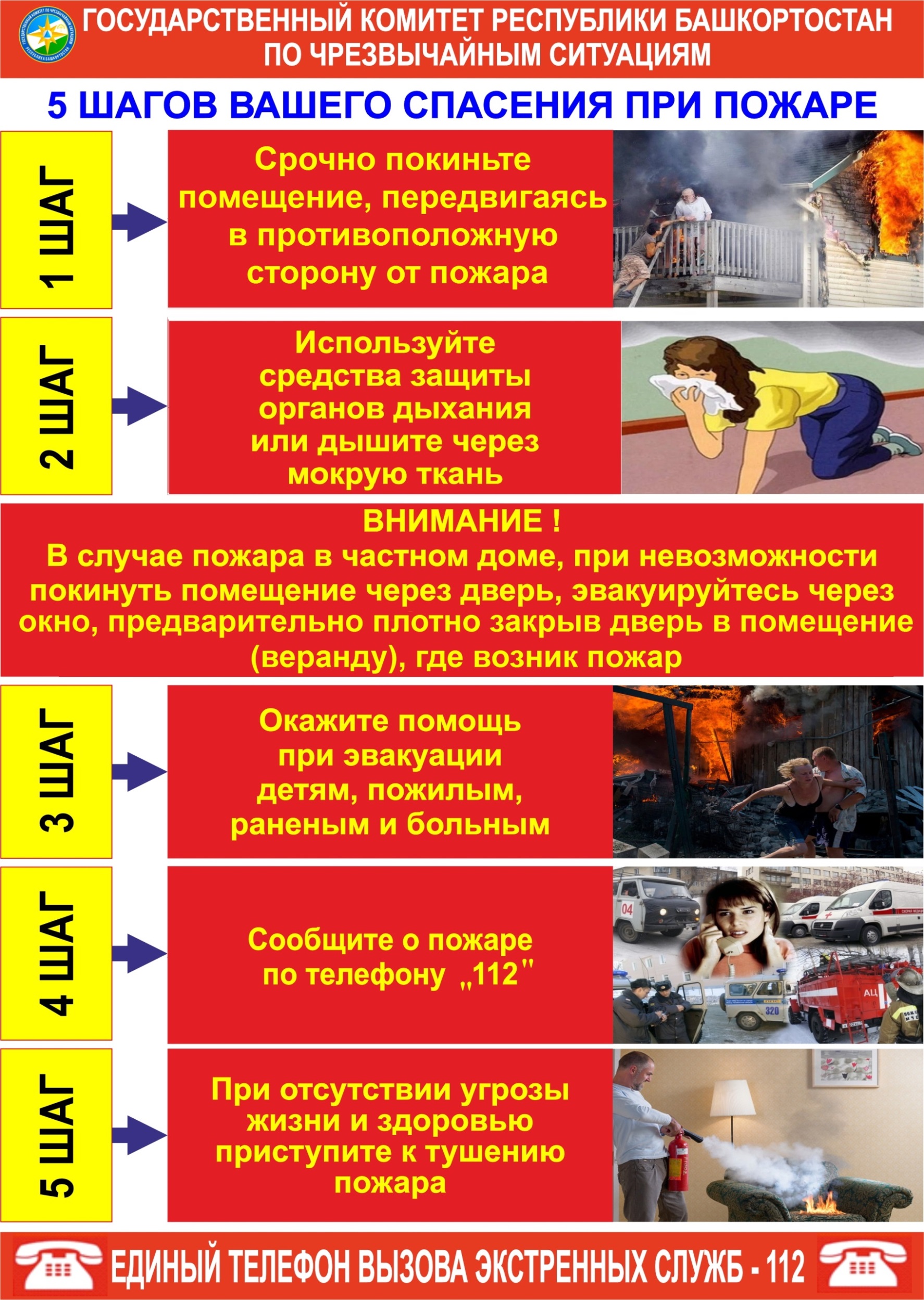 